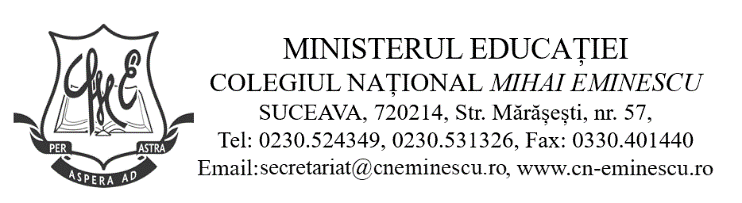 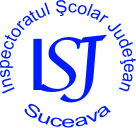 INSPECTORATUL ŞCOLAR AL JUDEŢULUI SUCEAVACOLEGIUL NAȚIONAL  ”M. EMINESCU” SUCEAVAOlimpiada de istorie  – clasele VIII-XII Etapa JUDEȚEANĂ, 19.03.2022SALA  36 (etaj II)Director:Prof. Anca Maria TronciuNr.crt.Nume, prenume elevClasaȘcoala de proveniențăProfesor coordonatorVăideanu Antonioa X-aLiceul Teoretic Ion Luca Vatra DorneiVrînceanu CiprianNedeloi Mihaelaa X-aColegiul Alexandru cel Bun Gura Humorului Botușan MihaelaNuțu Denisaa X-aColegiul Alexandru cel Bun Gura HumoruluiBotușan MihaelaOrheian Alexandrua X-a Colegiul Alexandru cel Bun Gura HumoruluiBotușan MihaelaButnaru Magdaa X-aC.N. "Petru Rares" Suceava Glaser AntonelaLeț Antonia Valentinaa X-aCN Nicu Gane FălticeniTănase Bogdan Bîrzu Maria Ștefania aXI-aC.N. Nicu Gane FălticeniTănasă Bogdan IoanDohotar Andreeaa XI-aColegiul Național Eudoxiu Hurmuzachi, RădăuțiMitrofan Nicoleta ZoicaMitocaru Narcisa aXI-aLiceul Teoretic Ion Luca Vatra DorneiVrînceanu CiprianChiriloaiei Denisa Andreeaa XI-aC.N. "Petru Rares" Suceava Glaser AntonelaMunteanu Paula Sânzianaa XI-aC.N. "Petru Rares" SuceavaGlaser AntonelaSocoliuc Sebastian-Valentina XI-aC.N. Mihai Eminescu SuceavaCozaciuc RodicaVelniceri Geoa XI-aC.N. Ștefan cel Mare SuceavaPetrișor DidinaNae Ștefana XI-aC.N. Ștefan cel Mare SuceavaPetrișor DidinaBuculei Simina-Danaa XI-aC.N. Ștefan cel Mare SuceavaPetrișor Didina